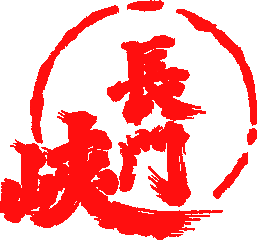 お支払方法　　　　　　　　　　　　　　　　　　送　料　　（※2022年度ｸﾛﾈｺヤマト常温送料）銀行振込　(御入金確認後の発送となります。)　　　　　○　関東より西は基本翌日配達、関東より北は翌々日の配達となります。　　　　山口銀行　萩支店　　　　　　　　　　　　　　　　地域、戸数及び総重量により下記運賃表とは若干異なる場合があり　　　　　普通預金　58202　有限会社　岡崎酒造場　　　　ます。　代金引換　（お申込み後すぐ発送いたします。）　　　　　　　　　　　　手数料が掛かります。　　３万円までは324円。3万円以上が540円。　　　　　　　　　●商品発送は、お昼の12時までは当日発送可午後より御注文は翌日発送となります。尚、土曜日曜祝日の送り出しはお受けできませんので着日指定は前記を考慮してご指定下さい。　　　　　　　　※クール便は別途￥660-が掛かります。※上記送料及び代引き手数料には消費税が含まれております。　※御電話・ネット・メールでの御注文の際には年齢確認が必要となりますので必ず生年月日要記載でお願い致します。※単価空欄の場合、確認の為こちらから単価を記入しRE　FAXさせて頂きます。御届け先住所　〒　　－品名数量※単価※金額御届け先住所　〒　　－お名前電話　(　　　　)　　　－到着希望日　　　　　　　月　　　　　日到着希望時間　(AM・PM)　　　　　時頃御依頼人(ふりがな)御電話(発注確認が取れる番号)TEL(　　　　)　　　－FAX(　　　　)　　　－ご住所　〒　　―ご住所　〒　　―お支払い　いずれかに○を　　　方法　　　　付けてくださいお支払い　いずれかに○を　　　方法　　　　付けてください希望時間帯希望時間帯御届け先住所　〒　　－品名数量※単価※金額御届け先住所　〒　　－お名前電話　(　　　　)　　　－到着希望日　　　　　　　月　　　　　日到着希望時間　(AM・PM)　　　　　時頃御届け先住所　〒　　－品名数量※単価※金額御届け先住所　〒　　－お名前電話　(　　　　)　　　－到着希望日　　　　　　　月　　　　　日到着希望時間　(AM・PM)　　　　　時頃送り先北海道東北関東・信越北陸・東海料　金2,9811,727円1,419円1,298円送り先山口県近畿・中国・四国・九州沖縄料　金1,111円1,177円3,355円